Et les gagnants sont…2018-2019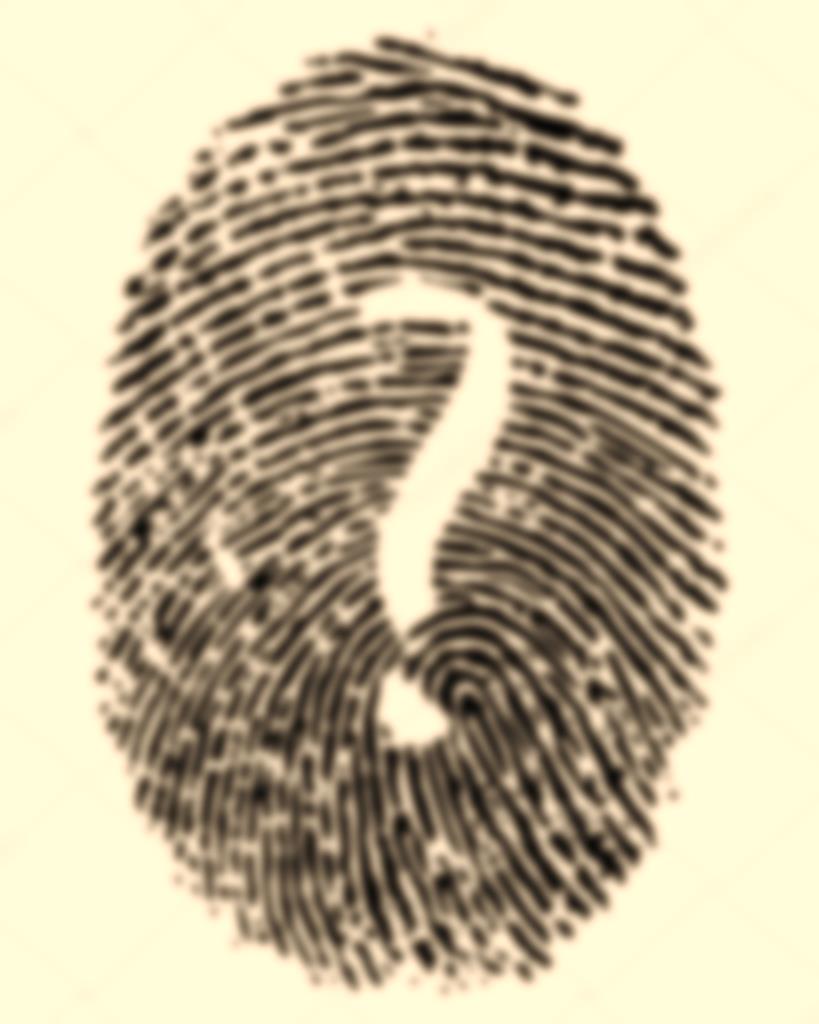 Mardi 28 mai 2019 :Nous sommes en direction de Bordeaux, afin de décrocher le titre tant convoité celui pour la nouvelle « en quête de nouvelles policières » .Arrivés vers midi nous avons mangé, avec en tête , une seule idée : la récompense… Malgré le temps, la joie et la bonne humeur étaient bel et bien au rendez-vous ! En début d’après - midi le moment tant attendu arriva enfin…celui de la récompense ! A notre entrée dans la fameuse salle, des affiches concernant le recrutement de policiers et de gendarmes nous comblent les yeux.Une fois le discours des membres du jury annoncé, l’impatience grandissait pour nous. Malheureusement  c’est sans prix que nous rentrons au lycée mais avec certainement celui de la joie, de la bonne humeur et de la festivité.    Léa PhilippeClémentine de Saint- Viance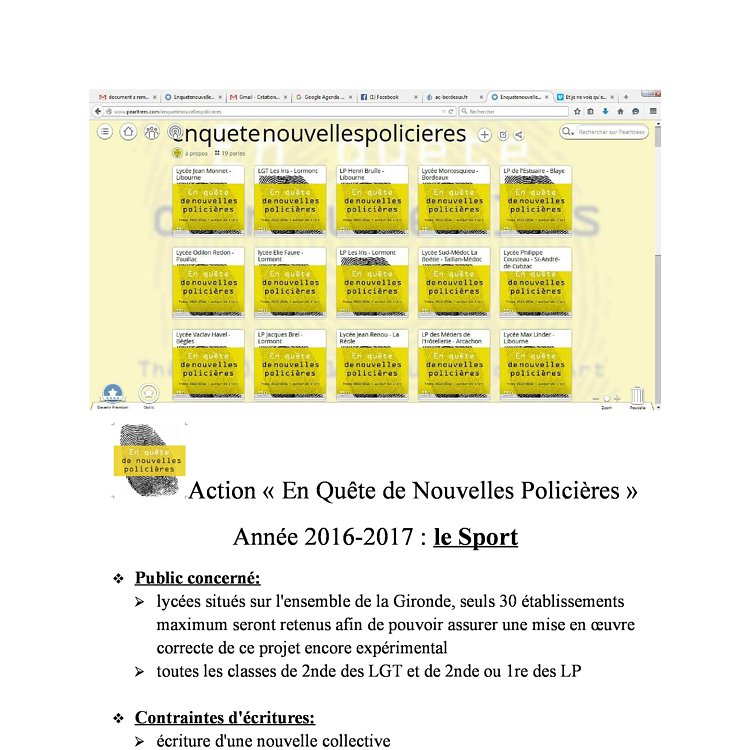 